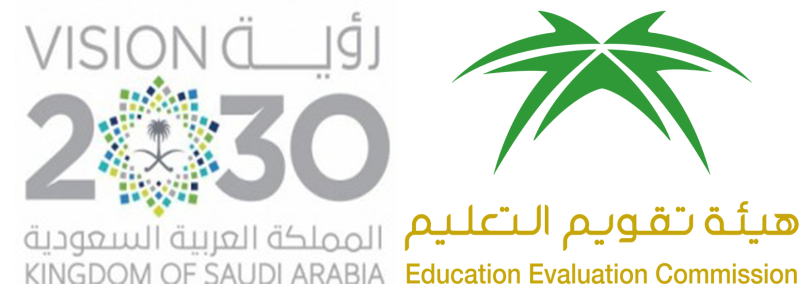 المركز الوطني للتقويم والاعتماد الأكاديميThe National Center Academic Accreditation and Evaluationتقرير المقرر الدراسياسم المقرر: أدلة الأحكام (2)رمز المقرر: أصل 222ينبغي تسليم تقرير مستقل لكل مقرر، ولكل شعبة للمقرر الواحد حتى في حالة تدريس المقرر من قبل الأستاذ نفسه، ويستكمل أستاذ المقرر "تقرير المقرر" في نهاية تدريسه ويُسلَّم لمنسق البرنامج.إذا كان المقرر الدراسي يُدرَّس في أكثر من موقع أو أكثر من شعبة، فينبغي إعداد التقرير من قِبَلِ كل أستاذعلى حِدَة، وعلى منسق المقرر إعداد تقريرٍ موحَّد مع إرفاق التقارير الخاصة بكلِّ موقع.تقرير المقرر الدراسيللاطلاع على الإرشادات الخاصة بطريقة تعبئة هذا النموذج يمكن الرجوع لدليل ضمان الجودة والاعتماد.أ. التعريف بالمقرر الدراسي ومعلومات عامة عنه:ب. تدريس المقرر الدراسي:2. آثار عدم تغطية موضوعات في المقرر:3. تقويم مخرجات التعلم في المقرر:ملاحظة:في كل مخرج تعليمي في المقرر يمكن تحليل التقييم لمستوى اكتساب الطلاب له من خلال تقييم ( نتائج أداء الطلاب ) في هذا المخرج ويتم ذلك باستخدام مؤشر أداء للمخرج التعليمي : ( مثلا 70% من الطلاب أحرزوا 80% من درجة السؤال الذي يقيس المخرج )  أو أي طريقة لا حتساب الدرجات بما يتناسب مع طبيعة الأعمال أو الاختبارات محل التقييم .ج. النتائج:د. المصادر والمرافق:هـ. مسائل إدارية:و. تقويم المقرر الدراسي:ز-التخطيط للتطوير:المؤسسة التعليمية:جامعة الإمام محمد بن سعود الإسلاميةتاريخ التقرير:xxxxالكلية/القسم:كلية الشريعة / قسم أصول الفقهالكلية/القسم:كلية الشريعة / قسم أصول الفقه1. اسم المقرر:أدلة الأحكام (2)1. اسم المقرر:أدلة الأحكام (2)1. اسم المقرر:أدلة الأحكام (2)1. اسم المقرر:أدلة الأحكام (2)1. اسم المقرر:أدلة الأحكام (2)رمزه: أصل 222رمزه: أصل 222رمزه: أصل 222رقم الشعبة:xxxxرقم الشعبة:xxxxرقم الشعبة:xxxx2. اسم عضو هيئة التدريس المسؤول عن تدريس المقرر: xxxxمكان تقديم المقرر: xxx2. اسم عضو هيئة التدريس المسؤول عن تدريس المقرر: xxxxمكان تقديم المقرر: xxx2. اسم عضو هيئة التدريس المسؤول عن تدريس المقرر: xxxxمكان تقديم المقرر: xxx2. اسم عضو هيئة التدريس المسؤول عن تدريس المقرر: xxxxمكان تقديم المقرر: xxx2. اسم عضو هيئة التدريس المسؤول عن تدريس المقرر: xxxxمكان تقديم المقرر: xxx2. اسم عضو هيئة التدريس المسؤول عن تدريس المقرر: xxxxمكان تقديم المقرر: xxx2. اسم عضو هيئة التدريس المسؤول عن تدريس المقرر: xxxxمكان تقديم المقرر: xxx2. اسم عضو هيئة التدريس المسؤول عن تدريس المقرر: xxxxمكان تقديم المقرر: xxx2. اسم عضو هيئة التدريس المسؤول عن تدريس المقرر: xxxxمكان تقديم المقرر: xxx2. اسم عضو هيئة التدريس المسؤول عن تدريس المقرر: xxxxمكان تقديم المقرر: xxx2. اسم عضو هيئة التدريس المسؤول عن تدريس المقرر: xxxxمكان تقديم المقرر: xxx3. السنة والفصل الدراسي الذي أعد فيه هذا التقرير: xxxx3. السنة والفصل الدراسي الذي أعد فيه هذا التقرير: xxxx3. السنة والفصل الدراسي الذي أعد فيه هذا التقرير: xxxx3. السنة والفصل الدراسي الذي أعد فيه هذا التقرير: xxxx3. السنة والفصل الدراسي الذي أعد فيه هذا التقرير: xxxx3. السنة والفصل الدراسي الذي أعد فيه هذا التقرير: xxxx3. السنة والفصل الدراسي الذي أعد فيه هذا التقرير: xxxx3. السنة والفصل الدراسي الذي أعد فيه هذا التقرير: xxxx3. السنة والفصل الدراسي الذي أعد فيه هذا التقرير: xxxx3. السنة والفصل الدراسي الذي أعد فيه هذا التقرير: xxxx3. السنة والفصل الدراسي الذي أعد فيه هذا التقرير: xxxx4.عدد الطلاب الذين بدأوا المقرر: xxxx4.عدد الطلاب الذين بدأوا المقرر: xxxx4.عدد الطلاب الذين بدأوا المقرر: xxxx4.عدد الطلاب الذين بدأوا المقرر: xxxxعدد الطلاب الذين اجتازوا المقرر بنجاح: xxxxعدد الطلاب الذين اجتازوا المقرر بنجاح: xxxxعدد الطلاب الذين اجتازوا المقرر بنجاح: xxxxعدد الطلاب الذين اجتازوا المقرر بنجاح: xxxxعدد الطلاب الذين اجتازوا المقرر بنجاح: xxxxعدد الطلاب الذين اجتازوا المقرر بنجاح: xxxxعدد الطلاب الذين اجتازوا المقرر بنجاح: xxxx5.إجمالي عدد ساعات المقرر وتوزيعها.5.إجمالي عدد ساعات المقرر وتوزيعها.5.إجمالي عدد ساعات المقرر وتوزيعها.5.إجمالي عدد ساعات المقرر وتوزيعها.5.إجمالي عدد ساعات المقرر وتوزيعها.5.إجمالي عدد ساعات المقرر وتوزيعها.5.إجمالي عدد ساعات المقرر وتوزيعها.5.إجمالي عدد ساعات المقرر وتوزيعها.5.إجمالي عدد ساعات المقرر وتوزيعها.5.إجمالي عدد ساعات المقرر وتوزيعها.5.إجمالي عدد ساعات المقرر وتوزيعها.محاضراتدروس إضافيةدروس إضافيةدروس إضافيةالمعامل أو الإستديوالتطبيقالتطبيقأخرىالمجموعساعات التدريس الفعليةالمخطط له45-------45ساعات التدريس الفعليةالمنفّذ فعلياًxxxx-------xxxxالساعات المعتمدةالمخطط له45-------45الساعات المعتمدةالمنفّذ فعلياًxxxx-------xxxx1. التغطية للموضوعات المخطط لها:1. التغطية للموضوعات المخطط لها:1. التغطية للموضوعات المخطط لها:1. التغطية للموضوعات المخطط لها:الموضوعات التي تمت تغطيتهاساعات التدريس المخطط لهاساعات التدريس الفعليةأسباب الاختلاف، إذا زادت نسبة الاختلاف عن عدد الساعات المخطط لها مسبقاً بـ 25%.أولاً: النسخ .حقيقة النسخ، وشروطه، والفرق بينه وبين التخصيص. وقوع النسخ، والرد على منكريه, وبيان المقصد الشرعي منه.حكم نسخ التلاوة دون الحكم والعكس .3أ-إذا أعطيت المحاضرة في العدد المخطط له ينقل العدد نفسهب-وإذا لم تعط المحاضرة كما هو محدد بحيث نقص العدد كما هو مخطط يكتب العددأ- يكتب لا يوجدب- يبين سبب اختلاف ساعات التتدريس الخاصة بالعضوة عن المخطط لها  ( كوجود مؤتمر للقسم)النسخ قبل التمكن من الفعل .هل الزيادة على النص نسخ؟نسخ جزء العبادة المتصل بها أو شرطها.3xxxxxxxxالنسخ إلى غير بدل.النسخ بالأخف والأثقل.حكم من لم يبلغه النسخ.3xxxxxxxxنسخ القرآن بالقرآن والسنة بالسنة ونسخ السنة بالقرآن أو العكس.نسخ الإجماع والنسخ به. نسخ القياس والنسخ به. ما يعرف به النسخ .3xxxxxxxxثانياً: الإجماع.حقيقة الإجماع وأقسامه.شروط الإجماع ومرتبته بين الأدلة.إمكان الإجماع عادة وعقلا والعلم به.3xxxxxxxxحجية الإجماع في الشرع.شبه منكري حجية الإجماع ومناقشتها.عدد التواتر غير مشروط في الإجماع.3xxxxxxxxمن لا يعتد برأيه في الإجماع: ( الصبي، المجنون، العامي، العالم بما له أثر في معرفة الحكم الشرعي، الكافر، الفاسق ).3xxxxxxxxالاعتداد بقول مجتهدي التابعين في عصر الصحابة.لا ينعقد الإجماع برأي الأكثرين من مجتهدي العصر.3xxxxxxxxاتفاق أهل المدينة.اتفاق الخلفاء الأربعة.اتفاق الشيخين أبي بكر وعمر.إجماع أهل البيت.3xxxxxxxxاشتراط انقراض العصر لصحة الإجماع وأثره في الفروع.الإجماع لا يختص بالصحابة.3xxxxxxxxاتفاق أهل عصر متأخر على قول من أقوال أهل عصر متقدم وأثره الفقهي.إحداث قول ثالث بعد استقرار الخلاف على قولين.3xxxxxxxxالإجماع السكوتي: تعريفه وشروطه وحجيته وأثره الفقهي.المراد بمستند الإجماع وأمثلته.3xxxxxxxxلا إجماع  إلا عن مستند.انعقاد الإجماع عن دليل ظني.انعقاد الإجماع عن القياس والاجتهاد الصحيح.3xxxxxxxxأقسام الإجماع من جهة القطع والظن.ثبوت الإجماع بطريق الآحاد.الأخذ بأقل ما قيل وعلاقته بالإجماع وأثره الفقهي.3xxxxxxxxالإجماع في العصر الحاضر وعلاقته بقرارات المجامع الفقهية.تطبيق ما تعلمه الطالب في الإجماع على مجموعة من المسائل الفقهية التي حكي الإجماع فيها.3xxxxxxxxبالنسبة للموضوعات التي لم يتم تغطيتها أو لم تُقدَّم بشكلٍ كامل، فعليك التعليق حول ما إذا كان ذلك قد أثّر على مخرجات التعلم للمقرر، أو على دراسة مقررات لاحقة في البرنامج، ومن ثمّ اقترح الإجراءات التي يمكن القيام بها للتعويض عن ذلك.بالنسبة للموضوعات التي لم يتم تغطيتها أو لم تُقدَّم بشكلٍ كامل، فعليك التعليق حول ما إذا كان ذلك قد أثّر على مخرجات التعلم للمقرر، أو على دراسة مقررات لاحقة في البرنامج، ومن ثمّ اقترح الإجراءات التي يمكن القيام بها للتعويض عن ذلك.بالنسبة للموضوعات التي لم يتم تغطيتها أو لم تُقدَّم بشكلٍ كامل، فعليك التعليق حول ما إذا كان ذلك قد أثّر على مخرجات التعلم للمقرر، أو على دراسة مقررات لاحقة في البرنامج، ومن ثمّ اقترح الإجراءات التي يمكن القيام بها للتعويض عن ذلك.الموضوعات التي لمُ تغطَّ بشكلٍ وافٍ (إن وجدت)مخرجات التعلم التي تأثرت بذلكما يمكن اتخاذه من إجراءات تعويضيةتكتب الموضوعات  التي نقص عدد  الساعات فيها كما هو مخطط )وإذا لم يوجد يكتب لايوجدxxxxxxxxممخرجات التعلم للمقررمخرجات التعلم للمقررطرق التقويم الخاصة بكل مخرج تعليميطرق التقويم الخاصة بكل مخرج تعليميتحليل موجز لنتائج تقويم كل مخرج تعليميتحليل موجز لنتائج تقويم كل مخرج تعليمي1المعرفةالمعرفةالمعرفةالمعرفةالمعرفةالمعرفة1.11.11.1أن يكون الطالب قادراً على توضيح معنى النسخ وحكمته وأمثلته وطرق معرفته والقواعد الأصولية المتعلقة به.أن يكون الطالب قادراً على توضيح معنى النسخ وحكمته وأمثلته وطرق معرفته والقواعد الأصولية المتعلقة به.الاختبار الشفوي .تقييم ملخص القراءة الخارجية.نموذج ملاحظة.تقييم الواجبات المنزلية والبحوث.تقييم الأقران.تقييم تلخيص المعلومات وعرضها.تقييم إعادة إلقاء المادة العلمية.الاختبار التحريري.الاختبار الشفوي .تقييم ملخص القراءة الخارجية.نموذج ملاحظة.تقييم الواجبات المنزلية والبحوث.تقييم الأقران.تقييم تلخيص المعلومات وعرضها.تقييم إعادة إلقاء المادة العلمية.الاختبار التحريري.xxxxxxxx1.21.21.2أن يكون الطالب قادراً على توضيح الإجماعات  وحكم الاحتجاج بها وأهلها ومستندها.أن يكون الطالب قادراً على توضيح الإجماعات  وحكم الاحتجاج بها وأهلها ومستندها.الاختبار الشفوي .تقييم ملخص القراءة الخارجية.نموذج ملاحظة.تقييم الواجبات المنزلية والبحوث.تقييم الأقران.تقييم تلخيص المعلومات وعرضها.تقييم إعادة إلقاء المادة العلمية.الاختبار التحريري.الاختبار الشفوي .تقييم ملخص القراءة الخارجية.نموذج ملاحظة.تقييم الواجبات المنزلية والبحوث.تقييم الأقران.تقييم تلخيص المعلومات وعرضها.تقييم إعادة إلقاء المادة العلمية.الاختبار التحريري.xxxxxxxx1.31.31.3أن يكون الطالب قادراً على توضيح المسائل المشهورة في شروط الإجماع ويتبين القول الصحيح فيها.أن يكون الطالب قادراً على توضيح المسائل المشهورة في شروط الإجماع ويتبين القول الصحيح فيها.الاختبار الشفوي .تقييم ملخص القراءة الخارجية.نموذج ملاحظة.تقييم الواجبات المنزلية والبحوث.تقييم الأقران.تقييم تلخيص المعلومات وعرضها.تقييم إعادة إلقاء المادة العلمية.الاختبار التحريري.الاختبار الشفوي .تقييم ملخص القراءة الخارجية.نموذج ملاحظة.تقييم الواجبات المنزلية والبحوث.تقييم الأقران.تقييم تلخيص المعلومات وعرضها.تقييم إعادة إلقاء المادة العلمية.الاختبار التحريري.xxxxxxxx2المهارات الإدراكيةالمهارات الإدراكيةالمهارات الإدراكيةالمهارات الإدراكيةالمهارات الإدراكيةالمهارات الإدراكية2.1أن يكون الطالب قادراً على التمييز بين النسخ والتخصيص .أن يكون الطالب قادراً على التمييز بين النسخ والتخصيص .الاختبار الشفوي.ملخص القراءة الخارجية.نموذج ملاحظة.تقييم الواجبات المنزلية.تقييم البحوث العلمية الفردية والجماعية.تقييم التلخيص التحليلي للقراءة الخارجية.الاختبار التحريري.الاختبار الشفوي.ملخص القراءة الخارجية.نموذج ملاحظة.تقييم الواجبات المنزلية.تقييم البحوث العلمية الفردية والجماعية.تقييم التلخيص التحليلي للقراءة الخارجية.الاختبار التحريري.xxxxxx2.2أن يكون الطالب قادراً على إدراك ضوابط النسخ ويتمكن من تطبيقها.أن يكون الطالب قادراً على إدراك ضوابط النسخ ويتمكن من تطبيقها.الاختبار الشفوي.ملخص القراءة الخارجية.نموذج ملاحظة.تقييم الواجبات المنزلية.تقييم البحوث العلمية الفردية والجماعية.تقييم التلخيص التحليلي للقراءة الخارجية.الاختبار التحريري.الاختبار الشفوي.ملخص القراءة الخارجية.نموذج ملاحظة.تقييم الواجبات المنزلية.تقييم البحوث العلمية الفردية والجماعية.تقييم التلخيص التحليلي للقراءة الخارجية.الاختبار التحريري.xxxxxxxx2.3أن يكون الطالب قادراً على تمييز الإجماع المعتبر شرعا عن غيره مما يقال إنه إجماع وليس كذلك.أن يكون الطالب قادراً على تمييز الإجماع المعتبر شرعا عن غيره مما يقال إنه إجماع وليس كذلك.الاختبار الشفوي.ملخص القراءة الخارجية.نموذج ملاحظة.تقييم الواجبات المنزلية.تقييم البحوث العلمية الفردية والجماعية.تقييم التلخيص التحليلي للقراءة الخارجية.الاختبار التحريري.الاختبار الشفوي.ملخص القراءة الخارجية.نموذج ملاحظة.تقييم الواجبات المنزلية.تقييم البحوث العلمية الفردية والجماعية.تقييم التلخيص التحليلي للقراءة الخارجية.الاختبار التحريري.xxxxxxxx2,4أن يكون الطالب قادراً على تطبيق القواعد الأصولية في الإجماع على الفروع الفقهية.أن يكون الطالب قادراً على تطبيق القواعد الأصولية في الإجماع على الفروع الفقهية.الاختبار الشفوي.ملخص القراءة الخارجية.نموذج ملاحظة.تقييم الواجبات المنزلية.تقييم البحوث العلمية الفردية والجماعية.تقييم التلخيص التحليلي للقراءة الخارجية.الاختبار التحريري.الاختبار الشفوي.ملخص القراءة الخارجية.نموذج ملاحظة.تقييم الواجبات المنزلية.تقييم البحوث العلمية الفردية والجماعية.تقييم التلخيص التحليلي للقراءة الخارجية.الاختبار التحريري.2,5أن يكون الطالب قادراً على تحليل النصوص الفقهية واستخدام المصطلحات الأصولية والفقهية بشكل صحيح.أن يكون الطالب قادراً على تحليل النصوص الفقهية واستخدام المصطلحات الأصولية والفقهية بشكل صحيح.الاختبار الشفوي.ملخص القراءة الخارجية.نموذج ملاحظة.تقييم الواجبات المنزلية.تقييم البحوث العلمية الفردية والجماعية.تقييم التلخيص التحليلي للقراءة الخارجية.الاختبار التحريري.الاختبار الشفوي.ملخص القراءة الخارجية.نموذج ملاحظة.تقييم الواجبات المنزلية.تقييم البحوث العلمية الفردية والجماعية.تقييم التلخيص التحليلي للقراءة الخارجية.الاختبار التحريري.2,6أن يكون الطالب قادراً على استنباط الأحكام الشرعية من نصوص الكتاب والسنة أن يكون الطالب قادراً على استنباط الأحكام الشرعية من نصوص الكتاب والسنة الاختبار الشفوي.ملخص القراءة الخارجية.نموذج ملاحظة.تقييم الواجبات المنزلية.تقييم البحوث العلمية الفردية والجماعية.تقييم التلخيص التحليلي للقراءة الخارجية.الاختبار التحريري.الاختبار الشفوي.ملخص القراءة الخارجية.نموذج ملاحظة.تقييم الواجبات المنزلية.تقييم البحوث العلمية الفردية والجماعية.تقييم التلخيص التحليلي للقراءة الخارجية.الاختبار التحريري.2.7أن يكون الطالب قادراً على استخدام المهارات والآليات الصحيحة في التفكير، والاستدلال، والنقد.أن يكون الطالب قادراً على استخدام المهارات والآليات الصحيحة في التفكير، والاستدلال، والنقد.الاختبار الشفوي.ملخص القراءة الخارجية.نموذج ملاحظة.تقييم الواجبات المنزلية.تقييم البحوث العلمية الفردية والجماعية.تقييم التلخيص التحليلي للقراءة الخارجية.الاختبار التحريري.الاختبار الشفوي.ملخص القراءة الخارجية.نموذج ملاحظة.تقييم الواجبات المنزلية.تقييم البحوث العلمية الفردية والجماعية.تقييم التلخيص التحليلي للقراءة الخارجية.الاختبار التحريري.xxxxxxxx3مهارات العلاقات الشخصية وتحمل المسؤولية مهارات العلاقات الشخصية وتحمل المسؤولية مهارات العلاقات الشخصية وتحمل المسؤولية مهارات العلاقات الشخصية وتحمل المسؤولية مهارات العلاقات الشخصية وتحمل المسؤولية مهارات العلاقات الشخصية وتحمل المسؤولية 3.1أن يكون الطالب قادراً على مشاركة زملائه في النظر والتفكير مع الالتزام بالمعايير الأخلاقية.أن يكون الطالب قادراً على مشاركة زملائه في النظر والتفكير مع الالتزام بالمعايير الأخلاقية.ملاحظة أداء الطلبة في المناشط الجماعية.مراقبة مى التزام الطلبة بإنجاز المهام في الوقت المحدد وبالجودة المطلوبة.ملاحظة أداء الطلبة خلال المناقشات والمناظرات.ملاحظة أداء الطلبة في المناشط الجماعية.مراقبة مى التزام الطلبة بإنجاز المهام في الوقت المحدد وبالجودة المطلوبة.ملاحظة أداء الطلبة خلال المناقشات والمناظرات.xxxxxxxx3.2أن يكون الطالب قادراً على بناء علاقته وقيامه بمسؤولياته وفق المصلحة الشرعية.أن يكون الطالب قادراً على بناء علاقته وقيامه بمسؤولياته وفق المصلحة الشرعية.ملاحظة أداء الطلبة في المناشط الجماعية.مراقبة مى التزام الطلبة بإنجاز المهام في الوقت المحدد وبالجودة المطلوبة.ملاحظة أداء الطلبة خلال المناقشات والمناظرات.ملاحظة أداء الطلبة في المناشط الجماعية.مراقبة مى التزام الطلبة بإنجاز المهام في الوقت المحدد وبالجودة المطلوبة.ملاحظة أداء الطلبة خلال المناقشات والمناظرات.xxxxxxxx3,3أن يكون الطالب قادراً على تحمل مسؤولية التعلم الذاتي، والبحث عن المعلومات الشخصية بمهارة وتطوير الذات.أن يكون الطالب قادراً على تحمل مسؤولية التعلم الذاتي، والبحث عن المعلومات الشخصية بمهارة وتطوير الذات.ملاحظة أداء الطلبة في المناشط الجماعية.مراقبة مى التزام الطلبة بإنجاز المهام في الوقت المحدد وبالجودة المطلوبة.ملاحظة أداء الطلبة خلال المناقشات والمناظرات.ملاحظة أداء الطلبة في المناشط الجماعية.مراقبة مى التزام الطلبة بإنجاز المهام في الوقت المحدد وبالجودة المطلوبة.ملاحظة أداء الطلبة خلال المناقشات والمناظرات.4مهارات الاتصال ومهارات تقنية المعلومات والمهارات العدديةمهارات الاتصال ومهارات تقنية المعلومات والمهارات العدديةمهارات الاتصال ومهارات تقنية المعلومات والمهارات العدديةمهارات الاتصال ومهارات تقنية المعلومات والمهارات العدديةمهارات الاتصال ومهارات تقنية المعلومات والمهارات العدديةمهارات الاتصال ومهارات تقنية المعلومات والمهارات العددية4.1أن يكون الطالب قادراً على التعبير عن رأيه تعبيراً صحيحاً ، سواء أكان ذلك تحدثاً أم كتابة .أن يكون الطالب قادراً على التعبير عن رأيه تعبيراً صحيحاً ، سواء أكان ذلك تحدثاً أم كتابة .تقييم أداء الطلبة من خلال الأداء والعرض.تقييم الواجبات المنزلية المؤداة باستخدام التقنية الحديثة، مثل: البلاك بورد.تقييم التقارير في الجوانب الكتابية.تقييم الجوانب الالكترونية في البحوث العلمية والواجبات المنزلية.تقييم الجوانب الشفهية والكتابية في الاختبارات.تقييم أداء الطلبة من خلال الأداء والعرض.تقييم الواجبات المنزلية المؤداة باستخدام التقنية الحديثة، مثل: البلاك بورد.تقييم التقارير في الجوانب الكتابية.تقييم الجوانب الالكترونية في البحوث العلمية والواجبات المنزلية.تقييم الجوانب الشفهية والكتابية في الاختبارات.xxxxxxxx4.2أن يكون الطالب قادراً على الاستفادة من التقنية الحديثة بالحصول على المعلومات  التي يحتاجونها في الدرس . أن يكون الطالب قادراً على الاستفادة من التقنية الحديثة بالحصول على المعلومات  التي يحتاجونها في الدرس . تقييم أداء الطلبة من خلال الأداء والعرض.تقييم الواجبات المنزلية المؤداة باستخدام التقنية الحديثة، مثل: البلاك بورد.تقييم التقارير في الجوانب الكتابية.تقييم الجوانب الالكترونية في البحوث العلمية والواجبات المنزلية.تقييم الجوانب الشفهية والكتابية في الاختبارات.تقييم أداء الطلبة من خلال الأداء والعرض.تقييم الواجبات المنزلية المؤداة باستخدام التقنية الحديثة، مثل: البلاك بورد.تقييم التقارير في الجوانب الكتابية.تقييم الجوانب الالكترونية في البحوث العلمية والواجبات المنزلية.تقييم الجوانب الشفهية والكتابية في الاختبارات.xxxxxxxx4.3أن يكون الطالب قادراً على الاستخدام الأمثل لمصادر المقرر الالكترونية .أن يكون الطالب قادراً على الاستخدام الأمثل لمصادر المقرر الالكترونية .تقييم أداء الطلبة من خلال الأداء والعرض.تقييم الواجبات المنزلية المؤداة باستخدام التقنية الحديثة، مثل: البلاك بورد.تقييم التقارير في الجوانب الكتابية.تقييم الجوانب الالكترونية في البحوث العلمية والواجبات المنزلية.تقييم الجوانب الشفهية والكتابية في الاختبارات.تقييم أداء الطلبة من خلال الأداء والعرض.تقييم الواجبات المنزلية المؤداة باستخدام التقنية الحديثة، مثل: البلاك بورد.تقييم التقارير في الجوانب الكتابية.تقييم الجوانب الالكترونية في البحوث العلمية والواجبات المنزلية.تقييم الجوانب الشفهية والكتابية في الاختبارات.xxxxxxxxلخَّصالإجراءات التي توصي بها من أجل تحسين استراتيجيات التدريس بناءً على نتائج عمليات التقويم في الجدول أعلاه، رقم (3).4.مدى فاعلية استراتيجيات التدريس المستخدمة لتحقيق مخرجات التعلم المستهدفة كما هي موضحة في توصيف المقرر (انظر استراتيجيات التدريس المخطط لها المذكورة في توصيف المقرر بالإضافة إلى وصف مجالات مخرجات التعلم في وثيقة "الإطار الوطني للمؤهلات"):4.مدى فاعلية استراتيجيات التدريس المستخدمة لتحقيق مخرجات التعلم المستهدفة كما هي موضحة في توصيف المقرر (انظر استراتيجيات التدريس المخطط لها المذكورة في توصيف المقرر بالإضافة إلى وصف مجالات مخرجات التعلم في وثيقة "الإطار الوطني للمؤهلات"):4.مدى فاعلية استراتيجيات التدريس المستخدمة لتحقيق مخرجات التعلم المستهدفة كما هي موضحة في توصيف المقرر (انظر استراتيجيات التدريس المخطط لها المذكورة في توصيف المقرر بالإضافة إلى وصف مجالات مخرجات التعلم في وثيقة "الإطار الوطني للمؤهلات"):4.مدى فاعلية استراتيجيات التدريس المستخدمة لتحقيق مخرجات التعلم المستهدفة كما هي موضحة في توصيف المقرر (انظر استراتيجيات التدريس المخطط لها المذكورة في توصيف المقرر بالإضافة إلى وصف مجالات مخرجات التعلم في وثيقة "الإطار الوطني للمؤهلات"):قائمة استراتيجيات التدريس المذكورة في توصيف المقررهل كانت فاعلة؟هل كانت فاعلة؟الصعوبات التي أعاقت استخدام استراتيجيات التدريس، والإجراءات المقترحة للتعامل معها.قائمة استراتيجيات التدريس المذكورة في توصيف المقررلانعمالصعوبات التي أعاقت استخدام استراتيجيات التدريس، والإجراءات المقترحة للتعامل معها.المحاضرة الصفية.الحوار والنقاش.قراءة النصوص.تلخيص المعلومات والرسومات الشجرية.تبادل الأدوار.العصف الذهني.الاكتشاف المعرفي.التعلم الذاتي.القراءة الخارجية.الواجبات المنزلية.XxxxxxxXxxالحوار والنقاش.القراءة الخارجية.البحوث العلمية الفردية والجماعية.التعلم التعاوني.ضرب الأمثلة والشواهد.مهارة التقسيم والتصنيف.الفروق الأصولية والفقهية.التعليل الأصولي والفقهي.الواجبات المنزلية.تبادل الأدوار .xxxxxxxxxxإشراك الطلاب في المناشط الجماعية.الواجبات المنزلية.تكليف الطلاب بالنظر في بعض المسائل ودراستها.تكليف الطلبة بالإشراف على المناشط غير الصفية.عقد المناظرات العلمية الجماعية.xxxxxxxxxxالتعليم التعاوني.الحوار والنقاش.تكليف الطلبة بإجراء البحوث العلمية والواجبات المنزلية باستخدام التقنية.تكليف الطلبة بعمل تقارير كتابية عن موضوعات علمية.قيام الطلبة بتقديم المادة التعليمية باستخدام أجهزة العرض.تدريب الطلبة على استخدام برنامج المكتبة الشاملة.تدريب الطلبة على استخدام برامج التحرير الكتابي.xxxxxxxxxxمصفوفة اختبار المقررمصفوفة اختبار المقررمصفوفة اختبار المقررمصفوفة اختبار المقررمصفوفة اختبار المقررمصفوفة اختبار المقررنصيب الجانب الإدراكي نصيب الجانب المعرفيالدرجة المستحقة من 66الوزن النسبي للموضوع الساعاتالموضوع. 1. توزيع التقديرات:منحنى توزيع الدرجات ( الرسم البياني لتوزيع الدرجات ):2. حلل العوامل التي أثرت في النتائج (إن وجدت):xxxx3. الاختلاف(إن وجد) في الوضع الحالي عن عمليات التقويم المخطط لها(انظر توصيف المقرر الدراسي).3. الاختلاف(إن وجد) في الوضع الحالي عن عمليات التقويم المخطط لها(انظر توصيف المقرر الدراسي).الاختلاف (إن وجد) في جدول مهام تقويمالطلبة المخطط لهعن جدول مهام التقويم المنفذ فعلياً (انظر توصيف المقرر الدراسي)الاختلاف (إن وجد) في جدول مهام تقويمالطلبة المخطط لهعن جدول مهام التقويم المنفذ فعلياً (انظر توصيف المقرر الدراسي)الاختلافالسببxxxxxxxx4. التحقق من مصداقية درجات الطلبة(مثل: مراجعة مدى صحة الدرجات من قبل مقوّم مستقل).4. التحقق من مصداقية درجات الطلبة(مثل: مراجعة مدى صحة الدرجات من قبل مقوّم مستقل).النتيجةطرق التحقّقالتدقيق الخارجيتصحيح عينة من الأوراق من قبل مقوم آخر مستقل1. صعوبات الوصول إلى المصادر أو المرافق (إن وجدت):xxxx2. آثارهذهالصعوبات على عملية تعلم الطلبة في المقرر، والإجراءات المقترحة للتعامل معها:xxxx1. الصعوبات التنظيمية أو الإدارية الحاصلة (إن وجدت) xxxx2. آثار هذه الصعوبات على عملية تعلم الطلبة في المقرر، والإجراءات المقترحة للتعامل معها:xxxx1. تقويم الطالب للمقرر الدراسي (ترفق نتائج الاستطلاع):(في حال الاكتفاء بالتقييم الالكتروني من قبل الجامعة ، يقال : يتم التقييم الالكتروني من قبل الكلية الكترونيًاولايكتب في الخانات الأسفل شيء.وعند تفعيل الاستبانات الورقية يقال: مرفق الاستبانة . وبعدها يكتب في الخانات التي بالأسفل المطلوب)أ. أهم نقاط القوة وتوصيات التحسين بحسب تقويم الطلبة: xxxxب. رد أستاذ المقرر أو فريق التدريس على هذا التقويم:xxxx2. تقويمات أخرى (من قبل رئيس القسم أو ملاحظة الزملاء أو مراجع مستقل أو مراجعة اعتماد أو تقويم من جهات ذات علاقة بالبرنامج):أ. أهم نقاط القوة وتوصيات التحسين، بحسب هذه التقويمات: xxxxب. رد أستاذ المقرر أو فريق التدريس على هذا التقويم:xxxx1. مدى التقدم في الإجراءات المقترحة لتحسين المقرر في التقارير السابقة (إن وجد):1. مدى التقدم في الإجراءات المقترحة لتحسين المقرر في التقارير السابقة (إن وجد):1. مدى التقدم في الإجراءات المقترحة لتحسين المقرر في التقارير السابقة (إن وجد):1. مدى التقدم في الإجراءات المقترحة لتحسين المقرر في التقارير السابقة (إن وجد):الإجراءات الموصى بها للتحسين في تقارير المقرر السابقةالإجراءات المنفذةالنتائجالتحليلأ.xxxxxxxxxxxxxxxxب. xxxxxxxxxxxxxxxxج. xxxxxxxxxxxxxxxxد. xxxxxxxxxxxxxxxx2. اذكر الإجراءات الأخرى المتخذة من قبل أستاذ المقرر لتطوير المقرر (مبنية على تقرير المقرر السابق أو استطلاعات الرأي أو الرأي المستقل أو تقويم المقرر).xxxxxxxxxxxx3. خطة العمل المقترحة للفصل الدراسي القادم أو العام القادم 3. خطة العمل المقترحة للفصل الدراسي القادم أو العام القادم 3. خطة العمل المقترحة للفصل الدراسي القادم أو العام القادم 3. خطة العمل المقترحة للفصل الدراسي القادم أو العام القادم التوصيات المقترحة لمزيد من التطويرالأهداف المخطط لها(يجب أن تكون قابلة للقياس)الشخص المقترح المسؤول عن تنفيذ خطة العملالدعم المطلوبxxxxxxxxxxxxxxxxxxxxxxxxxxxxxxxxXxxxxxxxxxxxxxxxxxxxxxxxxxxxxxxxاسم استاذ المقرر:اسم استاذ المقرر:التوقيع:تاريخ استكمال التقرير:اسم منسق البرنامج:اسم منسق البرنامج:اسم منسق البرنامج:التوقيع:تاريخ استلام التقرير: